Developing Fluency with Multiplication and Division Facts	Developing Fluency with Multiplication and Division Facts	Developing Fluency with Multiplication and Division Facts	Developing Fluency with Multiplication and Division Facts	Models with concrete materials and counts by 1s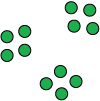 Uses skip-counting forward and backward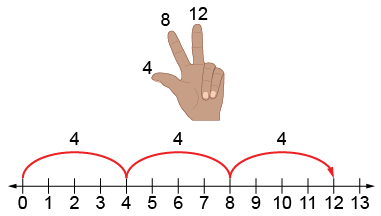 Works flexibly with numbers (e.g., uses repeated addition or subtraction, familiar facts)  4 + 4 + 4 = 12I know 2 × 4 = 8 and one more group of 4 is 12, so 3 × 4 = 12.I know 4 × 3 = 12, so 3 × 4 also 
equals 12.Fluently multiplies and divides“I just know that 3 × 4 = 12.”Observations/DocumentationObservations/DocumentationObservations/DocumentationObservations/Documentation